Dear Families,This term Badger class will be finding out all about evolution and inheritance, living things and life cycles.Sadly our annual trips to the Natural History Museum and Wicken Fen are currently unable to take place.How to help at home: Please provide time and a space for your child to complete their homework and hand in on time. We also ask that children be encouraged to read regularly and practise their spellings and times tables. Any opportunities for family visits to relevant centres during the holidays and weekends are greatly encouraged when we are finally allowed to do so!Regards, Mrs Neish  & Mrs Francis Key Skills and KnowledgeMain Topic Science Spring 1 Evolution & Inheritance We will recognise how living things have changed over time. Learn about the importance of fossils, how animals adapt and consider the characteristics that parents pass to their offspring. We will also find out about the work of Charles Darwin.Spring 2 Living Things and their habitats We will describe the differences in life cycles of a mammal, an amphibian, an insect and a bird. We will also describe the life process of reproduction in some plants and animals and changes experienced in puberty. This will link with our RSE curriculum.Critical thinking What came first, the chicken or the egg?Key Skills and KnowledgeGeographyWe will look at the unique diversity of The Galapagos Islands through Darwin’s Theory of EvolutionHistoryWe will consider the impact of Darwin’s theory of evolution on the world at that time.Critical thinkingHow is life so different in different parts of the world?Key Skills and KnowledgeEnglishWe will be using this term’s class book to do some  writing: Holes Narrative writing: Sam’s Thief - a finding tale and a journey taleInformation: ‘Amazing Animals’Explanation: – science linked writingRecount: on a trip or visit or something we do in schoolGrammar, Punctuation and Spelling: Tenses: present and past progressive, word classes,  bullet points, synonyms & antonyms, relative pronouns and clauses, varied sentence types, semi-colons, colons, dashes, passive and active tenses etc.Reading: a variety of different texts including texts linked to the topic.Speaking and listening: discussion, debating, drama, presentingMathsFractions, decimals, Percentages: comparing, converting, adding, subtracting, multiplying,  dividing2D shapes & Angles: measuring, drawing, recognising, naming propertiesCalculation: Multiplying & dividing written methods Perimeter, Area, Volume: Applying formulae, finding missing lengthsMeasures: Converting, scaling, reading scalesCritical thinkingGive evidence for opinions. Demonstrate reasoning.Key Skills and KnowledgeArt and DesignDevelop use of sketch books Improve mastery of using oil pastels and watercolours when drawing and painting with a focus on the work of Rousseau and Monet.The drawing and watercolour artist Maria Sibylla Merian.MusicListen then improvise and compose their own music using percussion instruments. The children will be using the online learning resource ‘Charanga’ to appraise and accompany pieces of music using tuned and un-tuned percussion instruments. Unit: The Fresh Prince of Bel-AirDesign TechnologyWe will complete our work on Structures from last term.Mechanisms: Design a moving toy using cams.Create a bug hotel for the nature reserve area – this may become a homework task.ComputingMicro-bit programmingCritical thinking Why is Art important?PSHEDiversity and communities, RSE, Drugs EducationPersonal Safety: How can we keep ourselves safe through the study of :SMSCCitizenship: What part do we all play in our communities?REKINGDOM OF GOD: 2b.8 what kind of king is Jesus? SALVATION: 2b.6 what did Jesus do to save human beings?PEInvasion Games: Tag Rugby Gymnastics: SymmetryNet Games: Tennis FrenchRigolo 2 Unit 5: La FamilleIdentify members of your family, The alphabetHousehold items, Using basic prepositions ‘sur’ and ‘dans’ to describe positionRigolo 2 Unit 6: Bon AnniversaireRecognise and ask for snacks, Giving opinions about food, Numbers, 11 – 20, Months, Dates and birthdaysCritical thinkingWhy is diversity and respect so important in our community?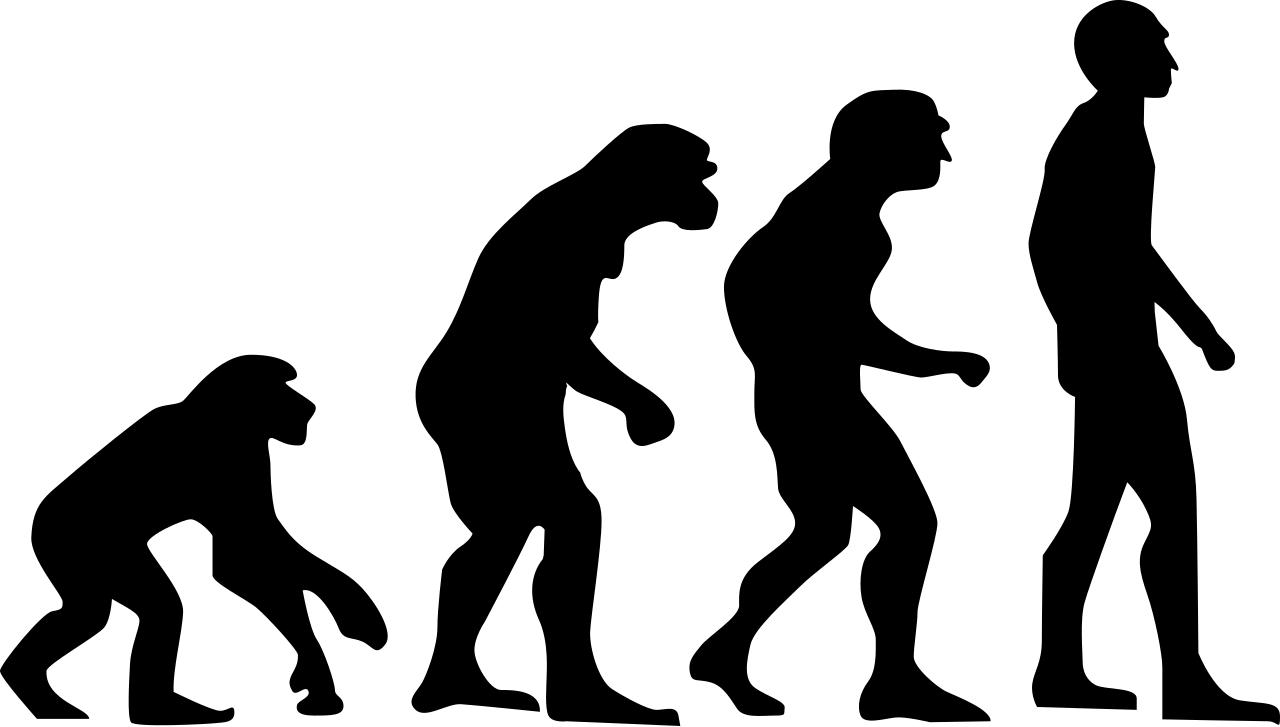 